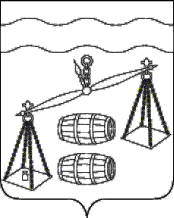 КАЛУЖСКАЯ ОБЛАСТЬСУХИНИЧСКИЙ РАЙОНАДМИНИСТРАЦИЯСЕЛЬСКОГО ПОСЕЛЕНИЯ «СЕЛО ФРОЛОВО»ПОСТАНОВЛЕНИЕ  от  06.03.2023 г.                                                                                 № 7О весеннем двухмесячнике                                                                                                                       2023 г по благоустройству и                                                                                                         санитарной уборке территорий                                                                                                                    населенных пунктов сельского                                                                                                      поселения «Село Фролово». 	В соответствии с Правилами с   благоустройства  и санитарного содержания территорий сельского поселения «Село Фролово» и  в целях улучшения санитарного состояния и благоустройства населенных пунктов администрация сельского поселения «Село Фролово»ПОСТАНОВЛЯЕТ:1.   Провести с 1 апреля по 31 мая 2023 года весенний двухмесячник я по благоустройству и санитарной уборке территорий населенных пунктов сельского поселения «Село Фролово» в целях повышения организованности  и эффективности  работ  населения трудовых коллективов по благоустройству и санитарной уборке территорий предприятий и организаций, мест общего пользования.                                                                        Провести   районные субботники 22, 29 апреля 2023 года, по наведению санитарного порядка  на социальных объектах  школы, СДК, ФАП, администрация, кладбище.                                                                                                       Принять участие в международной патриотической  акции «Сад Памяти». Принять участие во Всероссийской  акции по уборке берегов водоемов «Вода России».2.   Осуществить в период проведения двухмесячника комплекс мероприятий по санитарной уборке и благоустройству  после зимнего периода общественных мест, подведомственных,  дворовых и прилегающих территорий, уделив особое внимание наведению порядка и благоустройству памятных мест, использовать  районные субботники и «санитарные пятницы», предоставлять оперативные еженедельные отчеты о ходе выполнения запланированных мероприятий двух месячника в районную комиссию начиная с 03.04.2023 г.                                                                                                                                     3.  Административной  комиссии сельского поселения активизировать реализацию на территории поселения, в том числе в период проведения весеннего двухмесячника  2023 года, Закона Калужской области «Об административных правонарушениях в Калужской области от 28.02.2011 г.  № 122-ОЗ в сфере благоустройства».4.  Провести работу с населением по их активному участию в мероприятиях двухмесячника, в том числе наведение санитарного порядка на придомовых территориях и прилегающим к улицам. Принять  активное участие  в общерайонных субботниках и санитарных  пятницах.5.  Контроль за исполнением настоящего постановления возлагаю на себя.Глава   администрацииСП «Село Фролово»                                                            М.М. Моисеева.                                                                                Приложение № 1                                                                                                                                 к Постановлению                                                                                                                               главы администрации                                                                                                                           СП «Село Фролово»                                                                                              от  06.03. 2023 г. №  7М Е Р О П Р  И Я Т И Япо благоустройству, санитарной уборке по сельскому поселению                                               «Село Фролово» на период с 01  апреля по 31 мая 2023 года.Глава администрации                                                                                                                                                            СП «Село Фролово»                                                         М.М. Моисеева№Наименование  работЕд. изм.Объем работСрок  исполненияисполнитель1Посадка кустарников -шт86 апрель, майадминистрация, школа, населениеФруктовых деревьевшт30 апрель, майадминистрация, школа, население2Разбивка и покраска  клумб, посадка цветов шт2апрель, майадминистрация, школа, население3Ямочный ремонт дорогикм0,2апрель, майадминистрация4Побелка бордюрного камням40апрель, майадминистрация5Побелка деревьевшт81апрель, майадминистрация6Косметический ремонт обелиска кв.м15апрель, майадминистрация7Уборка мусора с территории:листвы -травостоя -га0,31,5 Апрель,администрация8 Выпиловка деревьев, кустарника уборка выпиленных деревьев шт2апрель- июньадминистрация9Выпиловка деревьев и уборка кладбища шт3апрель - июньадминистрация10 Косметический ремонт детской площадкиапрель, майадминистрация, население